                                 «УТВЕРЖДАЮ»                                                                                                                                             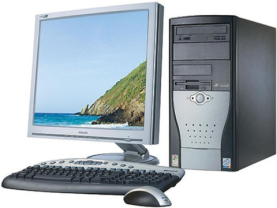                                                       Директор МОУ СОШ №7                                                                   ____________ А.В. Муллина                                                          План работы медиатекина 2015-2016 учебный годОтвественный                    Т.Ю. Карпова